коробка монтажная ТМ «STEKKER» серии: EBXмодели: EBX30-02-1-20-80, EBX30-02-1-20-92, EBX30-02-1-20-120Инструкция по эксплуатации и технический паспортОписание устройства и назначениеКоробки монтажные для скрытого монтажа ТМ «STEKKER» серии EBX предназначены для организации групповых цепей и линий распределения электрической энергии при внутренней прокладке электропроводки, а также, защиты разветвлений электрических проводов напряжением до 1000В постоянного и переменного тока (а также, сигнализации и связи) от внешних воздействий.Коробки предназначены для установки в полые стены (гипсокартон, стеновые панели и т.д.).Коробка имеет крышку и пластиковые зажимы.Коробки разрешается использовать только внутри помещения.Технические характеристики**Представленные в данном руководстве технические характеристики могут незначительно отличаться в зависимости от партии производства. Производитель имеет право вносить изменения в конструкцию товара без предварительного уведомления (см. на упаковке)КомплектацияКоробка в сборе.Упаковка.Монтажный комплект.Меры предосторожностиУстановка и соединения проводов внутри коробки должны осуществляться лицами, имеющими необходимую квалификацию, а также, при отключенном электропитании. Обратитесь к квалифицированному электрику.Запрещена установка снаружи помещений.Эксплуатация коробки при температуре окружающей среды выше 40°С запрещена. Запрещена эксплуатация коробки с поврежденным корпусом.Радиоактивные и ядовитые вещества в состав изделия не входят.ПодключениеДостаньте коробку из упаковки, проверьте внешний вид и наличие всей необходимой комплектации.Убедитесь, что электропитание отключено. Монтаж коробки необходимо осуществлять при температуре окружающей среды от -10 до +40°С.Открыть крышку коробки.Проделать в месте кабельного ввода отверстия необходимого размера.Закрепить коробку на предполагаемом месте эксплуатации при помощи пластиковых зажимов.Выполнить подключение проводников.Установить крышку на место, закрутить винты.ХранениеИзделие в упаковке хранится в картонных коробках, в ящиках или на стеллажах в сухих и отапливаемых помещениях.ТранспортировкаИзделие в упаковке пригодно для транспортировки автомобильным, железнодорожным, морским или авиационным транспортом.УтилизацияПо окончании эксплуатации изделие должно быть утилизировано в соответствии с правилами утилизации твердых бытовых отходов.СертификацияИзделие не подлежит обязательной сертификации.Информация об изготовителе и дата производстваПроизведено в России. Производитель: ООО "Пласткор" , г. Тула, ул. Н. Островского, д.63, помещение лит. Х1 , тел. : +7 (4872) 74-01-55. Дата изготовления нанесена на стикер изделия в формате ММ.ГГГГ, где ММ – месяц изготовления, ГГГГ – год изготовления.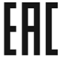 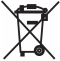 МодельEBX30-02-1-20-80EBX30-02-1-20-92EBX30-02-1-20-120Тип коробки по виду установкиВстраиваемыйВстраиваемыйВстраиваемыйКоличество выходов121012Форма коробкиКруглаяПрямоугольнаяПрямоугольнаяМатериал корпусаПолипропилен, полистиролПолипропилен, полистиролПолистиролГабаритные размеры, мм80х80х4092х92х45120х92х45Температура окружающей среды-25...+40°С-25...+40°С-25...+40°ССтепень защиты от пыли и влагиIP20IP20IP20Климатическое исполнениеУХЛ4УХЛ4УХЛ4Срок службы 10 лет10 лет10 лет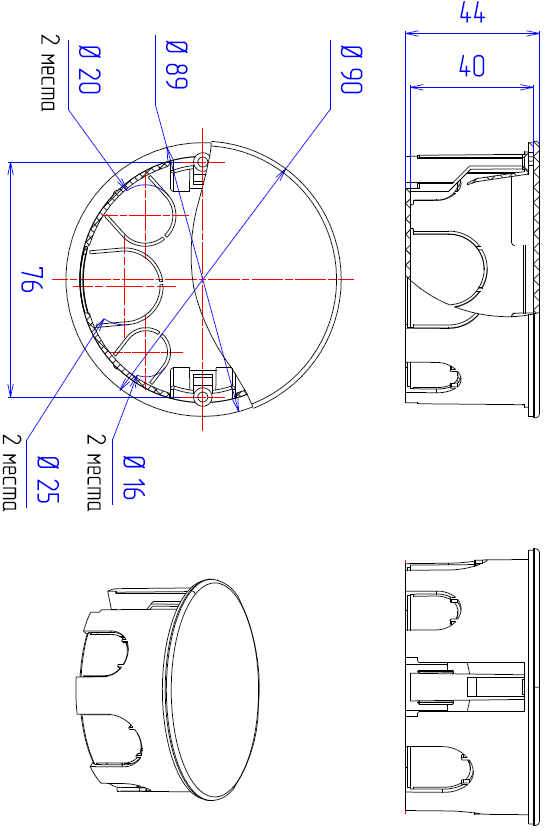 EBX30-02-1-20-80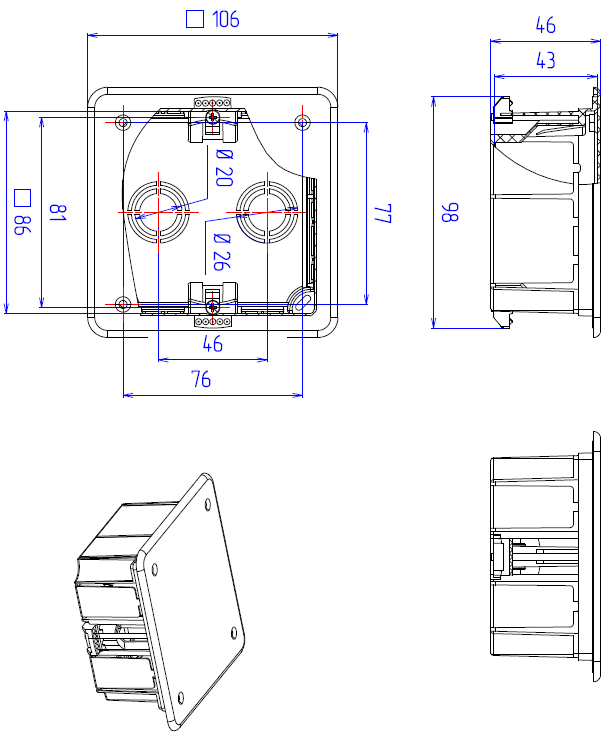 EBX30-02-1-20-92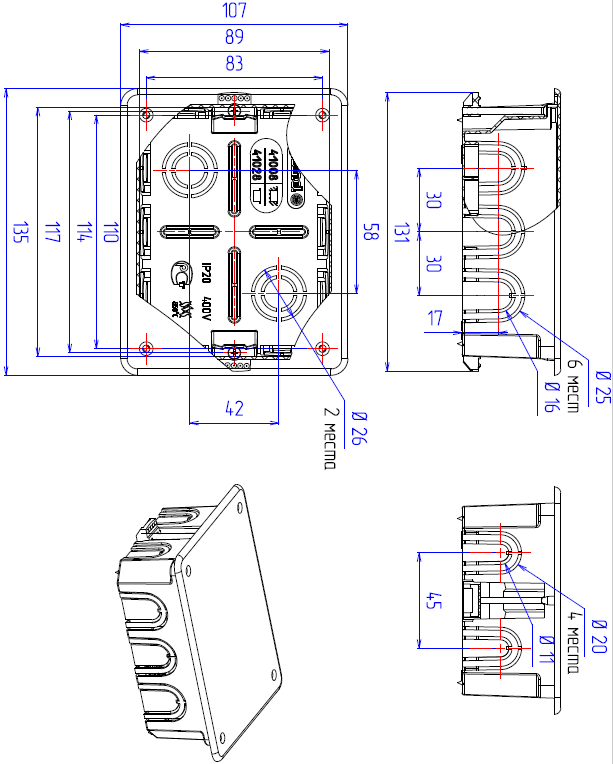 EBX30-02-1-20-120